09.06.2022«Ак жол» предложил вернуть парламенту полномочия по утверждению программы действий Правительства «Ак жол» предложил вернуть парламенту полномочия по утверждению программы действий Правительства – об этом заявил Азат Перуашев в ходе обсуждения отчетов Правительства и Счетного комитета об исполнении республиканского бюджета за 2021 год.В своем выступлении Перуашев напомнил, что ранее в законе о правительстве существовала норма, обязывающая новый состав правительства представлять и защищать в парламенте программу своих действий. В 2007 г. эта норма исчезла, и с тех пор парламент работает не с политической программой правительства, а с его, так сказать, «бухгалтерией».(https://akzhol.kz/ru/blog/poziciia-frakcii-demokraticheskoj-partii-ak-zhol-po-otchetu-pravitelstva-ob-ispolnenii-biudzheta)«Такое впечатление, что исключение нормы об обязательном утверждении программы действий развязало руки госорганам на самое вольное обращение с народными деньгами», - отметил он и указал на целый комплекс негативных моментов, отражённых в заключении Счетного комитета.В этой связи, Демократическая партия «Ак жол» предлагает вернуть норму об утверждении парламентом программы действий вновь назначаемого правительства.«Тогда оценивать работу правительства можно будет не по бюджету и тому, кто больше потратил народных средств, а по качеству жизни людей, как и поручил глава государства», - считают в «Ак жоле».Для информации: фракция Демпартии «Ак жол» при голосовании не поддержала отчёт Правительства об исполнении бюджета. 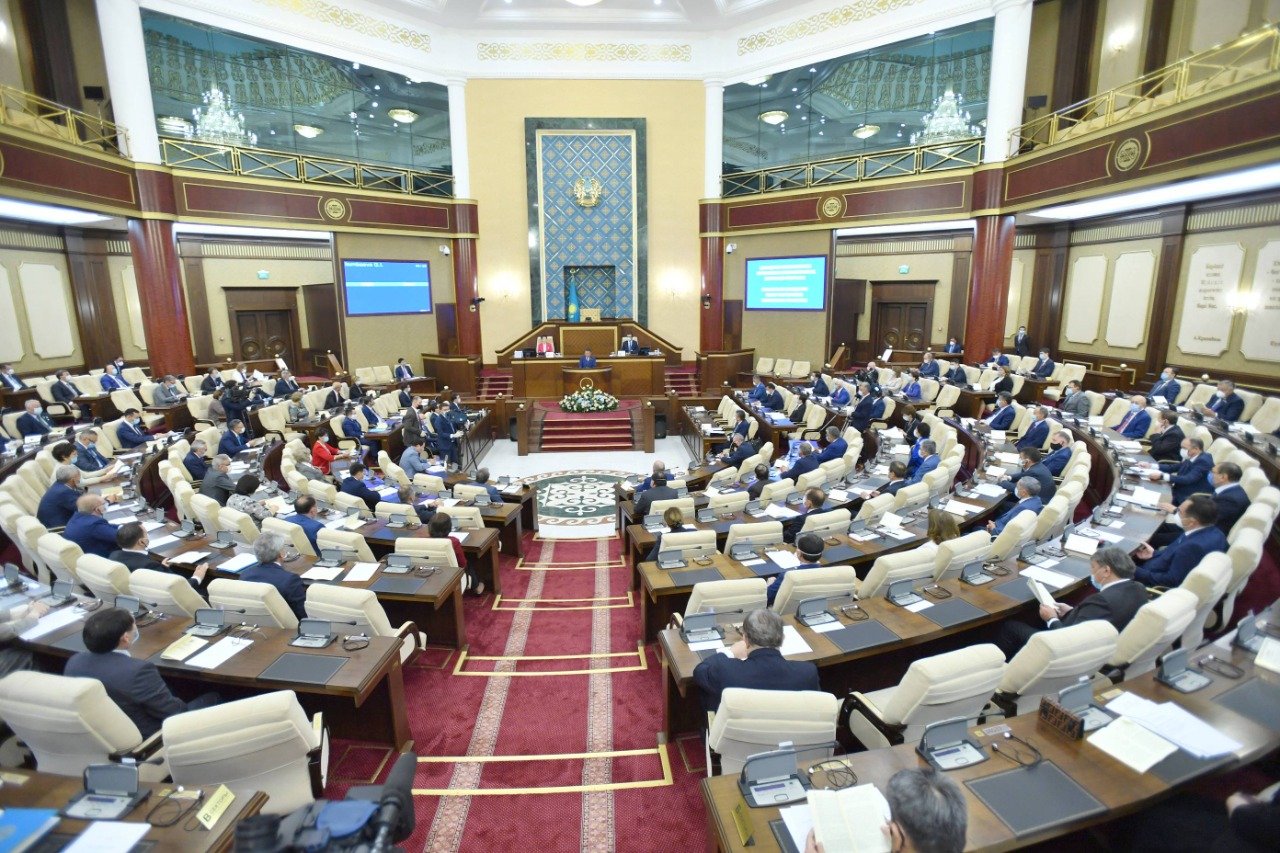 